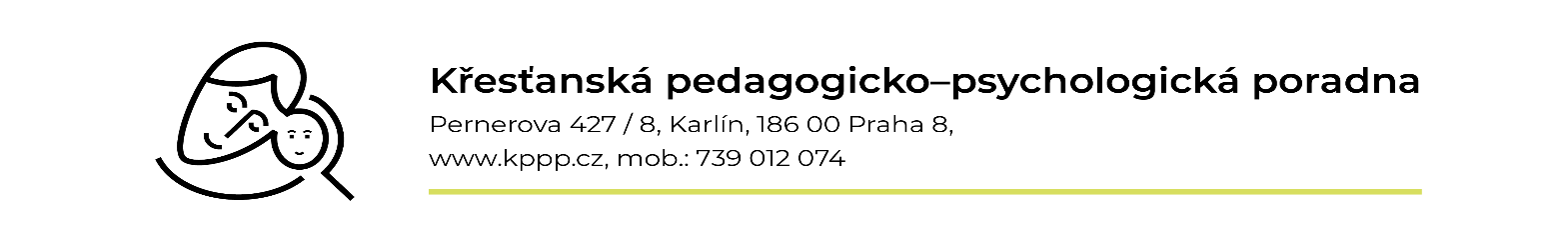 ŠKOLNÍ  DOTAZNÍK – žádost o kontrolní vyšetření(vyplní třídní učitel a speciální pedagog)Jméno žáka: ………………………………………………	Datum narození:……………..Bydliště:………………………………………………….  	Tel.rodiče:…………………….Škola: ……………………………………………………	Třída: …………………………Vyšetření z podnětu: 	školy – poradny – rodičů Důvod vyšetření: 	kontrolní vyšetření žáka se speciálními vzdělávacími potřebamiU žáka bylo diagnostikováno: Aktuální podpůrné opatření:	stupeň:		datum od kdy:		  platnost do: Žák pracoval podle IVP: ano/neŠkolní klasifikace žáka na posledním vysvědčení: Školní prospěch tak, jak se jeví nyní: _______________________________________________________________________Dosud realizovaná podpůrná opatření, zaměřená na podporu žákovi v rámci běžné výuky a jejich vyhodnocení (vypište konkrétně co a ve kterých předmětech): Metody výuky:  Organizace výuky:  Hodnocení žáka:  Pomůcky:  Využití školního spec. pedagoga/ psychologa/asistenta - počet hodin	 /sdílený, zhodnoťte:  Speciálně pedagogická péče:  Jak často probíhala (kolikrát proběhla, kvalita docházky). Zaměření, individuální cíl nápravy, zhodnoťte efektivitu: Pedagogická intervence: Jak často probíhala (kolikrát proběhla, kvalita docházky). Zaměření, individuální cíl, zhodnoťte efektivitu: Jaké konkrétní potíže se u žáka/žákyně aktuálně projevují v jednotlivých oblastech? Čtení:  Psaný projev:  Matematika:  Cizí jazyk:  Ostatní předměty:  Chování:  Pozornost: ...................................................................................................................................................Zhodnocení  IVP/ PO:Podařilo se dosáhnout cíle?........................................................................................................Co se podařilo odstranit?..............................................................................................................Kde problémy přetrvávají? ……………………………………………………………………..Objevil se nový problém nebo zhoršení (v čem)?.........................................................................Jak se na nápravě podíleli rodiče dítěte?Jaký je plánovaný další postup nápravy:......................................................................................................................................................Domníváte se, že žák/žákyně potřebuje i nadále podpůrné opatření?	 V jaké oblasti? Škola navrhuje ve prospěch žáka následující opatření nebo pokládá za důležité dále sdělit:Praze dne: 			Vyplnil:			Podpis: